 ```````-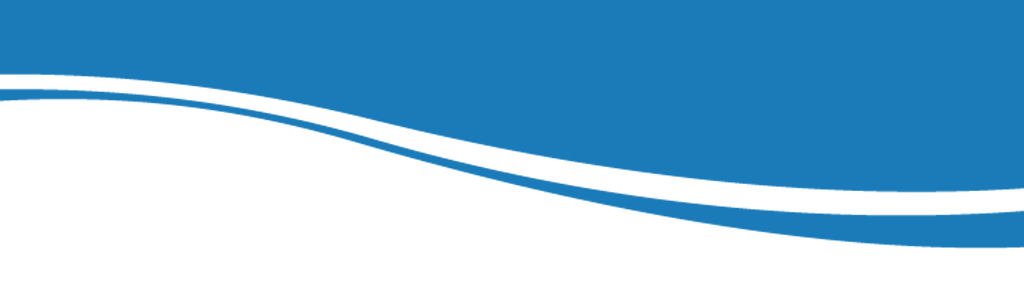 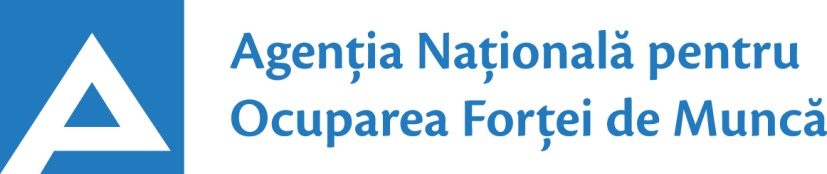                       www.angajat.md10.01.2017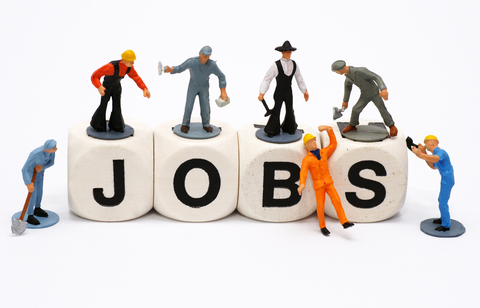 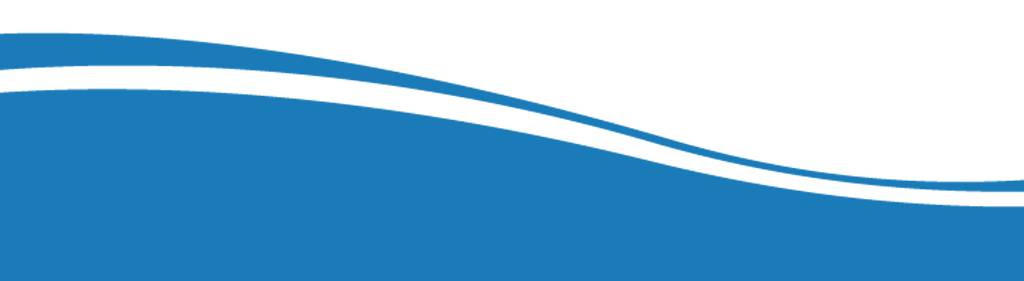 Conform bazei de date a Agenţiei Naţionale pentru Ocuparea Forţei de Muncă la data de 10.01.2017  erau în evidenţă 6589 locuri de muncă vacante. În aspect teritorial, numărul locurilor de muncă vacante, disponibile în fiecare agenție, constituie: Pentru persoanele cu nivel de instruire superior şi mediu de specialitate sunt disponibile 1651 locuri de muncă vacante, constituind cca 25% din numărul total de locuri vacante: Pentru persoanele cu nivel de instruire secundar profesional și pentru muncitorii necalificați, Agenţia Naţională pentru Ocuparea Forţei de Muncă oferă 4938 locuri de muncă, ce constituie 75% din numărul total de locuri de muncă vacante:   Sunt oferite următoarele locuri de muncă pentru muncitori necalificaţi:  Persoanele aflate în căutarea unui loc de muncă, se pot adresa agenţiilor teritoriale pentru ocuparea forţei de muncă sau pot accesa Portalul pieţei muncii: www.angajat.md, unde sunt postate locurile vacante oferite în fiecare raion, pe profesii.  Prezentul buletin este elaborat în concordanță cu „Clasificatorul ocupaţiilor din Republica Moldova (CORM 006-14)”, aprobat prin ordinul Ministerului Muncii, Protecției Sociale și Familiei nr.22 din 03.03.2014.AOFMLocuri vacanteAOFMLocuri vacanteChişinău3055Ocniţa64Balţi 646Căuşeni63Străşeni 246Teleneşti57Călăraşi240Şoldăneşti49Hânceşti217Soroca49Orhei217Leova42Cahul190Glodeni39Ungheni176Floreşti37UTA Găgăuzia158Criuleni32Nisporeni144Edineț31Cimişlia118Ştefan Vodă24Anenii Noi 116Briceni21Basarabeasca114Cantemir17Taraclia85Dubăsari17Ialoveni80Drochia14Rezina80Donduşeni5Râscani76Sângerei3Făleşti67OcupațiiLocuri vacanteTotalDin care:Specialist în domeniul sănătății506asistent medical – 279medic specialist – 117medic medicină generală –36felcer laborant – 16farmacist – 14medic de familie – 13moașă - 9laborant farmacist – 5maseur – 5felcer – 5laborant în medicină - 3medic veterinar – 2medic dentist – 2Specialist în învățământ221profesor  învăţământul liceal – 76educator învăţământul  preşcolar – 62profesor învăţământul gimnazial – 27conducător cerc – 10psiholog – 8profesor învăţământul primar –  8maistru instructor – 7profesor  învăţământul  profesional – 7profesor antrenor de sport - 4traducător – 4logoped –4lector universitar – 4conducător muzical – 4Specialist în activitatea financiară, economică sau comercială146contabil – 65agent de vânzări – 23contabil-şef – 18economist - 15casier bancar - 9specialist bancar – 9inspector credite -4auditor – 3Consultant129Inginer 67inginer(alte ramuri) –27inginer tehnolog – 14inginer cadastral – 7inginer-mecanic – 7inginer proiectant – 6inginer programator – 3inginer energetician –  3Manager41manager (în activitatea comercială) – 18manager în alte ramuri – 11manager proiect – 5manager produs – 4manager ( în serviciile de marcheting) – 3Inspector 37inspector (superior, principal) – 9ofiţer urmarire penală – 8șef serviciu – 7inspector exploatare poştală – 6 ofițer de sector - 4inspector de poliţie – 3Polițist32Asistent social28Maistru (diverse ramuri)19Agent de asigurare21Secretară/secretară dactilografă17Programator/ programator software16Tehnician  (diverse ramuri)16Electrician secție/sector16Juristconsult14Şef post14Controlor14Agronom13Director (diverse ramuri)11Laborant (diverse ramuri)10Tehnician-energetician10Tehnolog9Asistent parental profesionist5Administrator diverse domenii5Şef poştă5Grefier5Specialist resurse umane5Şef sector (diverse ramuri)4Mecanic 3Alte ocupații212Lucrători în industria textilă și confecții1392cusător (industria ușoară/confecțiilor) – 1333încheietor tricotaje –27croitor – 15călcător - 11țesător – 6Lucrători în domeniul vânzărilor412vânzător produse alimentare/nealimentare  –271casier  – 77operator vinzări prin telefon - 21controlor-casier – 19bufetier – 15magaziner –- 9Lucrători calificați în întreprinderi industriale 405cizmar-confectioner incaltaminte –75controlor calitate – 73asamblor – 45montator in productia de cabluri –39montator subansable - 36electrogazosudor – 22legător filoane,cabluri şi conductori – 17sudor – 15lăcătuș instalator tehnică sanitară – 13lacatuș - reparator –12controlor-dezosator -10montator utilaje și sisteme tehnico-sanitare – 10montator utilaje tehnologice  – 10asamblor montator articole marochinărie – 9strungar  – 8lăcătuș-montator - 6tăietor cu gaze – 5 Lucrători în construcţii347plăcător cu plăci – 97armator –92tencuitor - 73dulgher – 65tinichigiu – 12tâmplar – 8Operatori, aparatişti, lăcătuși-asamblori, maşinişti la instalaţii și mașini 329 operator telecomunicaţii – 107operator la calculatoare – 97operator în sectorul de producție - 84operator  în sala de cazane – 7lăcătuș-controlor sistemul de gaze – 7maşinist la excavatorul cu o singură cupă – 6mașinist-macaragiu – 5operator întroducere,validare şi prelucrare -5mașinist la buldozere – 4lăcătuș la lucrările de asamblare mecanică – 4mașinist la excavatorul cu rotor – 3Transport şi telecomunicaţii187conducător auto (șofer) – 154lăcătuș auto –24vopsitor auto –6motorist – 3Hoteluri şi restaurante172bucătar  – 81cofetar  – 26chelner (ospătar) – 22brutar  – 22barman – 18modelator aluat – 7patiser - 6Lucrători calificaţi în agricultură, silvicultură, acvacultură,  piscicultură 104viticultor –51tractorist – 28doborâtori arbori - 25Lucrători în domeniul serviciilor personale64taxator – 15poştaş  –12manichiuristă – 12frizer – 9dispecer –9recepționist – 7Electrician16electromontor – 10lăcătuș-electrician  – 6Alte activități economice/ocupații268      MeseriaLocuri vacanteTotalMuncitor auxiliar 419Muncitor necalificat la asamblarea  şi montarea pieselor236Muncitor necalificat în agricultură şi silvicultură137Îngrijitor în încăperi de producţie86Ajutor de educător73Măturător58Hamal58Sortator 74Femeie de serviciu29Bucătar auxiliar26Infirmieră21Spălător  vehicule13Munncitor rutier12